АДМИНИСТРАЦИЯ ТАМБОВСКОЙ ОБЛАСТИРАСПОРЯЖЕНИЕот 27 мая 2021 г. N 410-рОБ УТВЕРЖДЕНИИ СПИСКА МЕЖВЕДОМСТВЕННОГО СОВЕТА ПО РАЗВИТИЮДОБРОВОЛЬЧЕСТВА (ВОЛОНТЕРСТВА) И СОЦИАЛЬНО ОРИЕНТИРОВАННЫХНЕКОММЕРЧЕСКИХ ОРГАНИЗАЦИЙ НА ТЕРРИТОРИИ ТАМБОВСКОЙ ОБЛАСТИВ соответствии с распоряжением администрации области от 24.02.2021 N 136-р "О Межведомственном совете по вопросам развития добровольчества (волонтерства) и социально ориентированных некоммерческих организаций на территории Тамбовской области":1. Утвердить список межведомственного совета по развитию добровольчества (волонтерства) и социально ориентированных некоммерческих организаций на территории Тамбовской области согласно приложению.2. Опубликовать настоящее распоряжение на сайте сетевого издания "Тамбовская жизнь" (www.tamlife.ru).Глава администрации областиА.В.НикитинПриложениеУтвержденраспоряжениемадминистрации Тамбовской областиот 27.05.2021 N 410-рСПИСОКМЕЖВЕДОМСТВЕННОГО СОВЕТА ПО РАЗВИТИЮ ДОБРОВОЛЬЧЕСТВА(ВОЛОНТЕРСТВА) И СОЦИАЛЬНО ОРИЕНТИРОВАННЫХ НЕКОММЕРЧЕСКИХОРГАНИЗАЦИЙ НА ТЕРРИТОРИИ ТАМБОВСКОЙ ОБЛАСТИ(ДАЛЕЕ - СОВЕТ)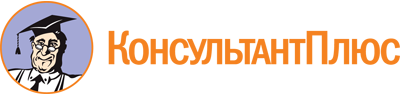 Распоряжение администрации Тамбовской области от 27.05.2021 N 410-р
(ред. от 17.08.2023)
"Об утверждении списка межведомственного совета по развитию добровольчества (волонтерства) и социально ориентированных некоммерческих организаций на территории Тамбовской области"Документ предоставлен КонсультантПлюс

www.consultant.ru

Дата сохранения: 19.11.2023
 Список изменяющих документов(в ред. Распоряжения администрации Тамбовской области от 30.05.2022 N 390-р,Распоряжения Правительства Тамбовской области от 17.08.2023 N 671-р)Список изменяющих документов(в ред. Распоряжения Правительства Тамбовской области от 17.08.2023 N 671-р)ЕгоровМаксим БорисовичГлава Тамбовской области, председатель СоветаБибичевАлексей Сергеевичисполняющий обязанности заместителя Главы Тамбовской области, заместитель председателя СоветаРомановМихаил Васильевичисполняющий обязанности директора департамента молодежной политики Правительства Тамбовской области, секретарь СоветаЧлены Совета:БеляевАлексей Алексеевичзаместитель директора департамента внутренней политики Правительства Тамбовской области - начальник управления общественных связейБогомоловСергей Игоревичдиректор Тамбовского областного государственного бюджетного учреждения "Дом молодежи Тамбовской области"БулгаковМаксим Андреевичрегиональный координатор Всероссийского общественного движения волонтеров-экологов "Делай" в Тамбовской области (по согласованию)ВыгузоваЕлена Юрьевназаместитель министра топливно-энергетического комплекса и жилищно-коммунального хозяйства Тамбовской области - начальник управления жилищно-коммунального хозяйстваГладышевВладимир Викторовичи.о. заместителя начальника управления по государственной охране объектов культурного наследия Тамбовской области департамента по государственной охране объектов культурного наследия Тамбовской областиГолубевЮрий Николаевичминистр культуры Тамбовской областиГрачеваЕлизавета Вадимовнаведущий специалист сектора по вопросам внешних связей продвижению молодежной политики Федерального государственного бюджетного образовательного учреждения высшего образования "Мичуринский государственный аграрный университет" (по согласованию)ГрицковПавел Михайловичминистр спорта Тамбовской областиДьячковаНадежда Алексеевназаместитель министра финансов Тамбовской области - начальник управления бюджетной политики в отраслях социальной сферы, государственного управления и безопасностиЖивотковаМаргарита Вячеславовнаконсультант отдела планирования и анализа финансово-экономического управления министерства градостроительства и архитектуры Тамбовской областиЗапорожченкоОльга Анатольевнаначальник отдела анализа и организационно-методической работы управления информационной политики департамента общественных связей и информационной политики аппарата главы администрации Тамбовской областиИвановаЕкатерина Викторовнаруководитель штаба Тамбовского регионального отделения Общероссийского общественного движения "Бессмертный полк России" (по согласованию)ИвановВиктор Анатольевичисполняющий обязанности министра экономической и инвестиционной политики Тамбовской областиКаятЕлена Николаевнапроректор по молодежной политике и воспитательной работе Федерального государственного бюджетного образовательного учреждения высшего образования "Тамбовский государственный университет имени Г.Р.Державина" (по согласованию)КлейменовАндрей Петровичпредседатель Молодежного правительства Тамбовской областиКозодаеваВера Евгеньевнаначальник отдела по организации работы приемной граждан управления по работе с обращениями граждан Правительства Тамбовской областиКончаковаСветлана Владимировназаместитель начальника управления развития сельских территорий и земельных отношений министерства сельского хозяйства Тамбовской области - начальник отдела развития сельских территорийКотельниковаТатьяна Петровнаминистр образования и науки Тамбовской областиЛеоноваНадежда Александровнапредседатель Тамбовского регионального отделения Общероссийской общественной организации "Российский Красный Крест" (по согласованию)МедведеваПолина Викторовназаместитель министра - начальник управления финансовой и проектной деятельности министерства здравоохранения Тамбовской областиМеркуловаАрина Юрьевназаместитель руководителя Тамбовского регионального отделения Всероссийского общественного движения добровольцев в сфере культуры "Волонтеры культуры" (по согласованию)МильченкоДмитрий Валентиновичзаместитель министра труда и занятости населения Тамбовской области - начальник управления занятости населенияМироновВалентин Николаевичпредседатель Ассоциации "Совет муниципальных образований Тамбовской области" (по согласованию)МистрюковаАнна Алексеевнадиректор автономной некоммерческой организации "Тамбовский волонтерский корпус" (по согласованию)МитинаОльга Леонидовнаначальник отдела информационного учета и управления государственной собственностью управления имущественных отношений Тамбовской области министерства имущественных отношений и государственного заказа Тамбовской областиНалдеевДмитрий Федоровичзаместитель начальника управления лесами министерства экологии и природных ресурсов областиНикулинаСветлана Михайловнаначальник отдела экологии и биоразнообразия управления по охране окружающей среды и природопользованию министерства экологии и природных ресурсов Тамбовской областиНужаАнастасия Витальевнарегиональный координатор Всероссийского общественного движения в сфере здравоохранения "Волонтеры-медики" в Тамбовской области (по согласованию)ПероваАнастасия Геннадьевнаруководитель регионального штаба Тамбовского регионального отделения Молодежной общероссийской общественной организации "Российские Студенческие Отряды" (по согласованию)ПустовитИрина Викторовназаместитель министра социальной защиты и семейной политики Тамбовской области - начальник управления государственной политики в сфере социального обслуживания граждан и социальной защиты инвалидовСоседовГеннадий Анатольевичпроректор по социальной работе и молодежной политике Федерального государственного бюджетного образовательного учреждения высшего образования "Тамбовский государственный технический университет" (по согласованию)СузюмовАлександр Владимировичдиректор волонтерского центра Федерального государственного бюджетного образовательного учреждения высшего образования "Тамбовский государственный технический университет" (по согласованию)ТенИрина Геннадьевнадепутат Тамбовской областной Думы (по согласованию)ТелегинГлеб Игорьевичдиректор автономной некоммерческой организации "Ресурсный центр поддержки некоммерческих организаций и общественных инициатив "Юридический Центр "Гарант" (по согласованию)ЧеремисинАлександр Николаевичпредседатель Совета регионального отделения Общероссийского общественно-государственного движения детей и молодежи "Движение первых" Тамбовской области (по согласованию)ЧернышоваНадежда Александровнапредседатель регионального штаба Тамбовского регионального отделения Всероссийского общественного движения "Волонтеры Победы" (по согласованию)ЩеголевСтанислав Валентиновичначальник отдела по профилактике правонарушений управления по вопросам безопасности и правопорядка министерства юстиции и региональной безопасности Тамбовской областиЮдинИван Александровичдиректор автономной некоммерческой организации "Ресурсный центр по развитию добровольчества Тамбовской области" (по согласованию)